Les inscriptions réalisées après le 14/05/2023 seront majorées de 50 euros.DONNEES CONCERNANT L’APPRENANT S’inscrit à la formation                                                                                                                               Tournez la page 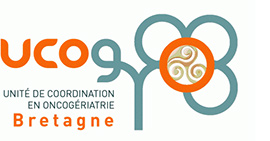 Vous avez besoin d’un accompagnement spécifique :  oui	 non   La coordinatrice prendra en compte vos besoins en toute discrétion. Un questionnaire d’évaluation de vos besoins sera réalisé. Pour les règlements par chèque, merci de le faire parvenir à :	Mme LAFFONT Sophie	Service de Médecine Nucléaire	Avenue de la Bataille Flandres Dunkerque	35042 RennesPour les règlements par virement, nous vous ferons parvenir RIB sur demande. La possibilité du paiement en ligne sur le site est en cours.                            https://www.cnp-mn.fr/smno-accueilLa SMNO bénéficie d’une aide à la mise en œuvre avec l’organisme de formation HECTOR Bretagne, organisme de formation certifié Qualiopi.Mise à jour : 16/02/2023Vous avez la possibilité de :      Soit de vous inscrire en ligne :                           https://www.cnp-mn.fr/smno-accueil      Soit en retournant ce document complété à :               Mme LAFFONT Sophie              Service de Médecine Nucléaire              Avenue de la Bataille Flandres Dunkerque              35 042  RennesNOM DE LA FORMATION : CONGRES DE LA SMNO 2023 – Sauzon (56)Date : 22 au 24/06/2023Prérequis : avoir une activité professionnelle en lien avec la médecine nucléaireTarif de la formation :              Pour les participants (autres qu’interne)	        Coût pédagogique : 450 € 	        Cout organisationnel : 350 €	        Total : 800 €            Pour les internes :  250€            Accompagnants : 350 €Les réservations se font pour un seul horaire d’embarquement à l’aller comme au retour.La SMNO a pré-réservé l’hôtel et les transports (bateau et navette). Les horaires seront transmis dans la convocation car ils dépendent des heures de marées. Mme  M.Nom :Nom :Nom :Nom de naissance :	Prénom :Prénom :Prénom :Date de naissance :Mode d’exercice dominant (> 50 %)Mode d’exercice dominant (> 50 %)Mode d’exercice dominant (> 50 %) salarie 	 libéral	 mixteN° RPPS :N° RPPS :N° RPPS :N° ADELI :Profession :Profession :Profession :Fonction :Fonction :Fonction :Service :Etablissement :Adresse professionnelle :Adresse professionnelle :CP :Ville :Ville :Ville :Adresse professionnelle :Tel. :Tel. :Tel. :Tel. :E-mail de l’apprenant :E-mail de l’apprenant : public  privé  ESPIC  public  privé  ESPIC  public  privé  ESPIC  public  privé  ESPIC Dans le cadre d’une demande de convention de formation prise en charge par l’employeur, préciser :Dans le cadre d’une demande de convention de formation prise en charge par l’employeur, préciser :Responsable formationNom :                                        Prénom : Adresse : Téléphone :                                       Mail :Votre responsable de service Nom :                                        Prénom : Adresse : Téléphone :                                       Mail :Sauf opposition de votre part, les noms et les adresses des participants sont informatisées afin de faciliter la gestion et l’organisation des formations. Conformément à la loi n°78-17 du 6 janvier 1978 relative à l’informatique, aux fichiers et aux libertés, ces informations pourront faire l’objet d’un droit d’accès ou de rectification.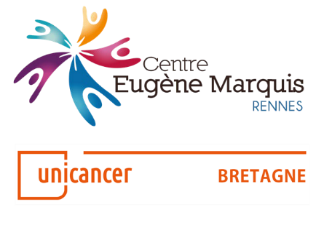 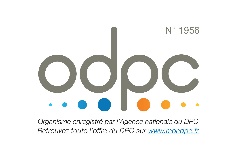 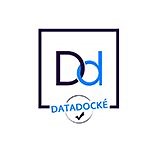 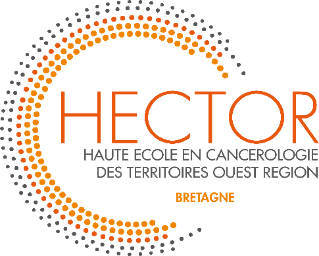 